STRATEGI KOMUNIKASI PEMASARAN PADA MINIMARKET INDOMARET DI PAMANUKAN KABUPATEN SUBANGMarketing Communication Strategy In Indomaret Minimarkets In Pamanukan Subang RegencyOleh:Ratna Sari Dwiyanti 162050046 SKRIPSIUntuk Memperoleh Gelar Sarjana Pada Program Studi Ilmu KomunikasiFakultas Ilmu Sosial dan Ilmu Politik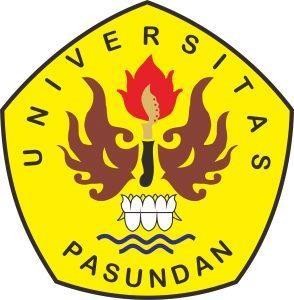 FAKULTAS ILMU SOSIAL DAN ILMU POLITIK UNIVERSITAS PASUNDANBANDUNG 2020